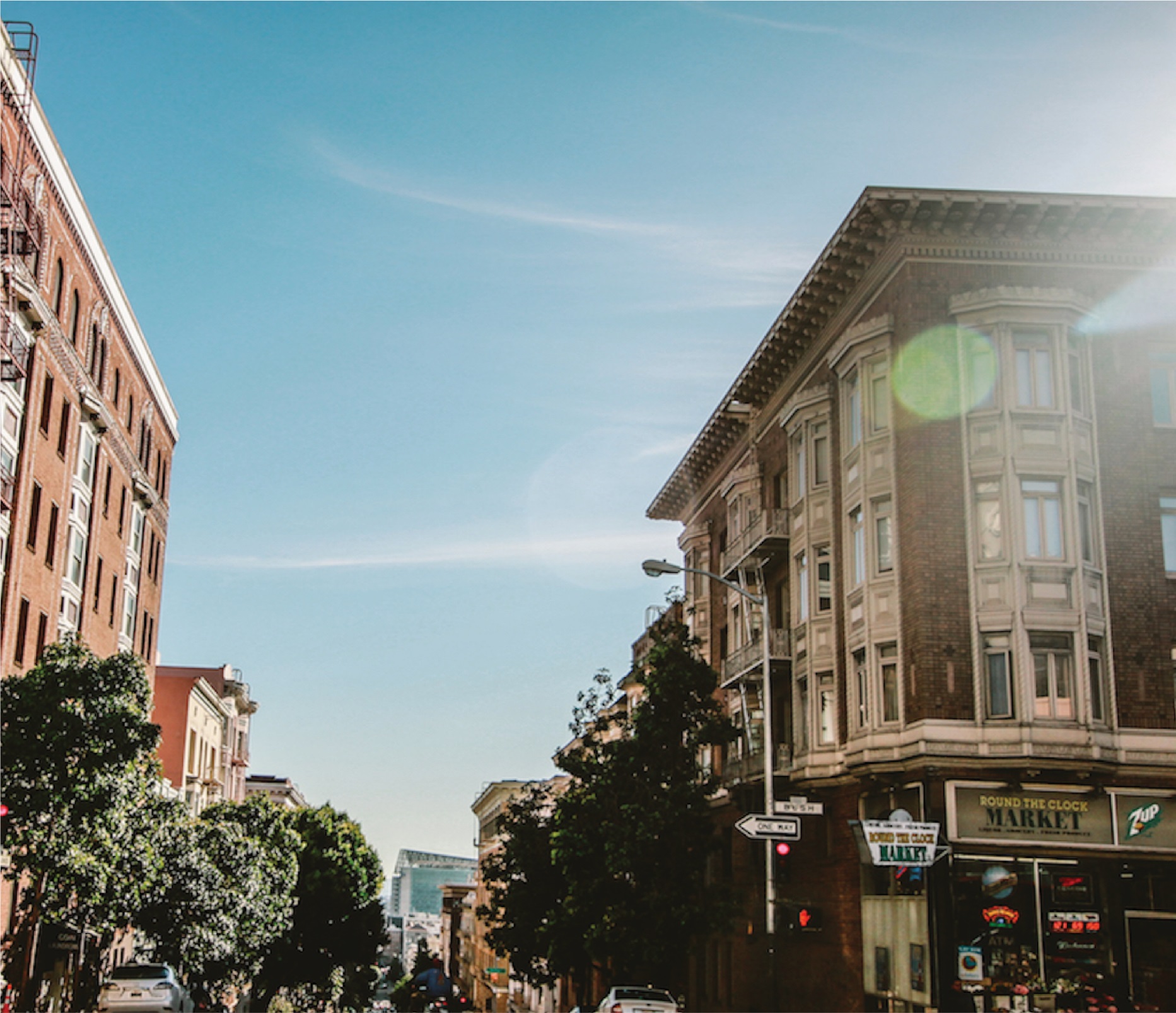 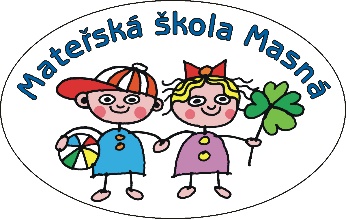 Vzdělávací plán pro děti, které plní povinnou i nepovinnou předškolní docházku v Mateřské škole MasnáNapsal: Vážení rodiče, epidemiologická situace v našem regionu nedovoluje dětem, které plní povinné předškolní vzdělávání, aby denně docházely do mateřské školy, tak jak jim to nařizuje legislativa ČR. Povinné vzdělávání dětí, které mají poslední školní rok před nástupem do ZŠ ale musíme dodržet. Proto pro vaše děti vypracoval  kolektiv MŠ Masná vzdělávací nabídku, kterou mohou doma provádět s dětmi rodiče nebo jimi pověřená osoba.Nabídka je zpracována tak, aby byla pro děti smysluplná a přínosná, aby ji děti dělaly s radostí a aby co nejvíce nahradila činnosti řízené učitelkou v mateřské škole.Chápeme, že dětem nejvíce chybí osobní kontakty s kamarády a se svými učitelkami.  Ale abychom děti co nejvíce ochránili před negativním vlivem mimořádného nouzového  stavu, prosíme vás rodiče – udržujte v dětech povědomí o „jejich školce“ denním prováděním úkolů a za pomoci rozhovorů udržujte děti i sebe v dobrém naladění.Děkujeme za spolupráci v nelehké době a těšíme se opět na Vaše děti ve školce Masná!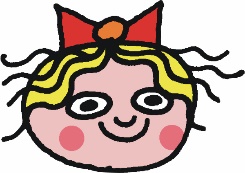 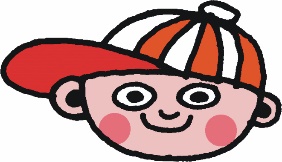 TELEFONNÍ ČÍSLA NA KONTAKTNÍ TELEFONY TŘÍD:BERUŠKY: 702 174 144ŽABKY: 702 169 059MOTÝLCI: 702 173 900KOŤATA: 702 174 077Kontaktní telefon slouží učitelce ke sdílení informací rodičům a rodičům slouží ke sdělením o nepřítomnosti dítěte v MŠ a k dalším informacím souvisejícím s dítětem.Kontaktní telefon má v době uzavření MŠ Masná u sebe vždy jedna učitelka ze třídy. Rodiče s ní mohou komunikovat v pracovních dnech tak jako by s ní komunikovali v MŠ.V naléhavých situacích, komunikujeme i o víkendech (vyhlášení nouzového stavu, apod.).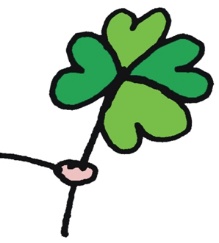 VZDĚLÁVACÍ PLÁN PRO DISTANČNÍ VZDĚLÁVÁNÍ DĚTÍ  MATEŘSKÉ ŠKOLY MASNÁ                 KOŤÁTKA a MOTÝLCI V POVINNÉM PŘEDŠKOLNÍM VZDĚLÁVÁNÍVĚK DĚTÍ: 5 – 7 letVzdělávací nabídka povinná, kterou dítě odevzdá učitelce ve třídě v den nástupu do školky po ukončení mimořádného stavu
– pracovní listy: 1 list na 1 den = 15 ks (příloha)
Pracovní listy dodá MŠ Masná – učitelky ze třídy dítěte posílají rodičům přes aplikaci Whats up, nebo předávají již vytištěné rodiči do ruky. 
-  Výkres (pastelkami, barvami, jiná technika) 1 výkres za týden = 3 ks dle tématu, které určuje učitelkaFotografie činnosti dítěte: 3 ks  
fotografie hotové práce, procesu práce, dítě na fotografii nemusí být vidět, nebo třeba jen z dálky. 
Vzdělávací nabídka nepovinná: 
Další činnosti, které připravují paní učitelky pro podporu dětí (videa, básničky, písničky, odkazy, apod.). Doporučení a rizika: Nepřetěžovat děti, nenutit děti do činnosti, pracovat dle možnosti rodiny.             MOTÝLCI, ŽABKY, BERUŠKY V NEPOVINNÉM PŘEDŠKOLNÍM VZDĚLÁVÁNÍVĚK DĚTÍ: 2,5 - 5 letVzdělávací nabídka NEpovinná, kterou dítě může odevzdat učitelce ve třídě v den nástupu do školky po ukončení mimořádného stavu
– pracovní listy:  10 ks  (příloha)
Pracovní listy dodá MŠ Masná – učitelky ze třídy dítěte posílají rodičům přes aplikaci Whats up, nebo předávají již vytištěné rodiči do ruky. 
-  Výkres (pastelkami, barvami, jiná technika) libovolný počet  na libovolné  téma, nebo na téma, které určuje učitelkaFotografie činnosti dítěte: 3 ks  
fotografie hotové práce, procesu práce, dítě na fotografii nemusí být vidět, nebo třeba jen z dálky. 
Další činnosti, které připravují paní učitelky pro podporu dětí (videa, básničky, písničky, odkazy, apod.). Doporučení a rizika: Nepřetěžovat děti, nenutit děti do činnosti, pracovat dle možnosti rodiny.DESATERO BUDOUCÍHO PRVŇÁČKA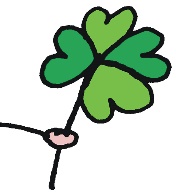 1. 	Znám své jméno a adresu, znám také jména svých sourozenců a rodičů2.   	Používám kouzelná slovíčka – prosím, děkuji – a zdravení mi také nečiní problémy3.   	Umím se sám obléci, zavázat si tkaničky a poznat si své věci4.  	           Dodržuji pravidla osobní hygieny5.  	Umím zazpívat písničku a říci krátkou  básničku6.   	Poznám barvy a geometrické tvary7.   	Hravě zvládnu počítání do deseti8.   	Při kreslení správně sedím a držím tužku9.   	Umím naslouchat, když mi maminka nebo někdo jiný vypráví nebo čte pohádky a dokážu si s ní o tom povídat10. 	Těším se do školy na paní učitelku a na nové kamarády a kamarádkyŠkolní zralost - aneb co má umět budoucí školák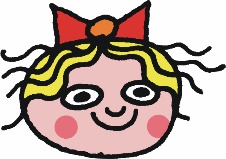 Vypracovaly: Mgr. Eva Hanušová, Bc. Jana Hegerová;  25. 1. 2013, aktualizace  3. 3. 2021Rodiče budoucího prvňáčka řeší každoročně otázku, zda je jejich dítě správně připravené na vstup do první třídy ZŠ, zda potřebuje odklad, nebo naopak zda by nemělo nastoupit do základní školy dříve, než dovrší 6 let věku.  Známkou školní zralosti opravdu není, zda dítě umí předčasně číst, psát a počítat, ale zda již má vytvořeny základy schopností a dovedností k harmonickému vývoji v oblasti fyzické, mentální a emocionálně-sociální. Cílem předškolního vzdělávání je mimo jiné také to, aby bylo dítě úspěšné při školní výuce. V tomto snažení je velmi důležitá spolupráce rodiny a školy i jiných odborníků, např. dětského psychologa, jehož pomoc naše mateřská škola nabízí ve formě Testu školní zralosti s následným pohovorem s rodiči. Předkládáme vám zde přehled sledovaných oblastí a s nimi spojených požadavků na předškolní dítě spolu s jednoduchými náměty činností, jak je můžete u dětí i doma rozvíjet a procvičovat. Tělesný vývoj a zdravotní stav Tělesná vyspělost (váha a výška) není prvořadým ukazatelem zralosti, ale je třeba ji brát v úvahu kvůli zátěži školní aktovky na zádech.Častá nemocnost dítěte přináší únavu, znesnadňuje dítěti adaptaci na školní prostředí, i navazování nových kamarádství. Pohybové dovednosti – dítě má mít jistou a pevnou chůzi, orientovat se vpravo, vlevo, orientovat se v prostoru, odhadovat vzdálenost, umět běhat, poskakovat na jedné a druhé noze, umět házet a chytat míč, udržet rovnováhu na jedné noze, přeskočit snožmo nízkou překážkuBerte v úvahu, že ve škole se dítě bude pohybovat samostatně 
a nikdo jej nebude vodit za ruku. 
Dítě by mělo mít sebedůvěru ve svůj jistý pohyb!2.  Sebeobsluha a samostatnost Dítě se má umět samostatně svléknout, obléknout i obout (zapne a rozepne zip i malé knoflíky, zaváže si tkaničky, nasadí si čepici a rukavice). Je samostatné při jídle (používá správně příbor, nalije si nápoj, stoluje čistě, používá ubrousek).Zvládá samostatně osobní hygienu, uklidí po sobě.Zvládá drobné úklidové práce (uklidí předměty na určené místo, srovná hračky), postará se o své věci (doma najdete i jiné činnosti, kde se dítě může uplatnit – např. nachystat si věci do batůžku na plavání nebo na výlet, namazat si chleba…). Je velmi důležité podporovat u dětí samostatnost – nedělejte za ně to, 
co zvládnou sami. „Neodpouštějte“ dítěti doma úklid hraček.Dítě si má věřit a ne se spoléhat na vás! Vy s ním ve škole nejste!3.  Pracovní návykyPředškolák má mít zájem o učení, chuť poznávat, „nechá“ se získat pro záměrné učení (dokáže se soustředit i na činnosti, které pro něj zrovna nejsou zajímavé); soustředí se minimálně 30 minut (45 minut trvá hodina ve škole).Záměrně si zapamatuje, co prožil, viděl, slyšel a je schopný si to vybavit, reprodukovat i zhodnotit (např. výlet k babičce nebo do zoo).Pamatuje si říkadla, básničky, písničky.Pracuje samostatně, dokončí úkol a dokáže vyvinout úsilí k jeho splnění, neodbíhá k jiným činnostem.Při plnění úkolů postupuje podle pokynů dospělého.Podporujte dítě k dokončení úkolu a veďte je k zodpovědnosti.Předejdete tomu, aby si ve škole připadalo bezbranné a slabé.4. Emocionálně-sociální zralost.Uplatňuje základní společenská pravidla (pozdravit, poděkovat, omluvit se).Nebojí se odloučit na delší než běžnou dobu od svých blízkých.Navazuje kontakty s dětmi (komunikuje, kamarádí se) i s dospělými (může si např. pod dohledem maminky koupit v cukrárně zmrzlinu nebo v obchodě dětský časopis).Je ve hře partnerem (zapojí se mezi ostatní děti, v zájmu hry se domlouvá, rozděluje a mění si role).Zapojí se do práce ve skupině, umí spolupracovat, umí se přizpůsobit názorům a rozhodnutí skupiny, umí vyjednávat a dohodnout se, umí vyslovit a obhájit svůj názor, umí snést neúspěch, nevzteká se, když prohraje, hovoří o svých pocitech, neskáče do řeči.Začíná rozvíjet smysl pro morálku (dokáže rozpoznat vhodné či nevhodné chování, rozdělí se, projevuje čestnost, ohleduplnost, soucit).Dokáže odmítnout nežádoucí chování (lež, nespravedlnost, ubližování, odolá navádění k něčemu nesprávnému, odmítne, co je mu nepříjemné).Ve skupině i v rodině dodržuje daná a pochopená pravidla.Emocionální a sociální zralost si budujeme po celý život tak 
rychle jak zrajeme. 
Nechtějte po dítěti ihned vše, podporujte ho, ať má jistotu, že
 jde správně i svým vlastním tempem.Ať se nám to líbí nebo ne, jsme vždy pro naše děti nejdůležitějším vzorem.5. Poznávací funkce.Jemná motorika = práce rukou a grafomotorika = psaní a kreslení Aby dítě mohlo správně psát a kreslit, mělo by mít dobře rozvinutou jemnou motoriku a být schopno souhry mezi okem a rukou (vizuomotorická koordinace). Rozvoji jemné motoriky napomáhají každodenní činnosti, sebeobsluha, manipulační hry, tvořivé a rukodělné činnosti: hry se stavebnicemi, modelování (i z těsta), stříhání, vytrhávání a skládání papíru, navlékání, šroubování (např. lahvička od vitamínů), montování a práce s dětským nářadím, motání klubíček vlny, malování – dobré je např. na velký balicí papír položený na zemi malování prstem nebo houbičkou, skládání tvarů z krátkých špejlí, do plechu na pečení nasypat mouku a do ní nacvičujeme vedení čar (lze smazat a začít znovu, dítě nemá pocit neúspěchu), rozvíjení hmatu (hra na Popelku – třídění např. fazole x těstoviny, nebo knoflíky x kamínky); hry s prsty motivované jako „hra na klavír“, „psaní na klávesnici“, „solení polévky“, „tleskání jednotlivými prsty“ apod., nejlépe s říkankou.Všechny hry a činnosti můžete dělat spolu s dítětem
 a užít si sdílení a společnou radost. 
Dítě se při tom učí a ještě při tom podporujete jeho emocionalitu.Grafomotorika vede děti k procvičování určitých tvarů – kruhy, čáry, vlnovky, smyčky, apod., které budou později potřebovat  při počátečním psaní. Děti musí projít všemi skupinami prvků postupně, aby se u nich vytvořily dobré základy. Základy se procvičují  na pracovních listech.  Důležitý je výběr kvalitních psacích potřeb – je dobré koupit dětem „trojhranný program“, pečovat o postavení ruky při psaní a o správný tzv. „špetkový úchop“ (dítě drží tužku dvěma prsty, třetí prst je jako „postýlka“ pro tužku). Velmi důležité je, aby dítě vedlo stopu tužky plynule a mělo uvolněné zápěstí.V naší mateřské škole rozvíjíme potřebné dovednosti dětí v kroužku grafomotoriky.    Řeč.Vyslovuje správně všechny hlásky (pokud není s řečí něco v pořádku, je nejvyšší čas k návštěvě logopeda).Mluví ve větách, dovede vyprávět příběh, popsat situaci.Dítě má při měřenou slovní zásobu, umí pojmenovat většinu toho, čím je obklopeno a rozumí většině běžně užívaných slov.Mluví většinou gramaticky správně (tedy užívá správně rod, číslo, čas, tvary slov, předložky…).Poznává slova významově protikladná (suchý x mokrý), slova souzvučná (koruna jako peníze x koruna pro krále), synonyma (hezký, pěkný krásný), trénuje používání zdrobnělin.Pokouší se napsat hůlkovým písmem své jméno.Se svým dítětem si co nejvíce povídejte vy nebo kdokoliv z rodiny.Nevytvářejte si tabu, o věcech, o kterých se nemluví. Děti jsou zvídavé, mluvte o všem, co dítě zajímá. Dítě má z komunikování radost a lépe přemýšlí o tom, co mu říkáte!Navštivte logopeda včas!Čím dříve začnete a čím více času denně budete věnovat nápravě, tím dříve 
se řeč upraví a ušetříte dítě nepříjemných situaci.Sluchové vnímání a paměť.Školní výuka je postavena především na mluveném slově, proto je rozvíjení sluchového vnímání velmi důležité.Dítě rozlišuje zvuky běžných předmětů i hudebních nástrojů.Rozpozná rozdíly mezi hláskami (kos x koš).Sluchově rozloží slovo na slabiky (vytleská).Určuje počáteční a poslední hlásku ve slově.Hledá rýmy, napodobuje rytmus.Paměť – zopakuje větu, nebo čtyři nesouvisející slova.Učte děti pozorně naslouchat, vytleskávejte říkadla, 
hledejte rýmy, hrajte „Slovní kopanou“, zpívejte si spolu.     Zrakové vnímání.Sleduje obrázky zleva doprava, sleduje jeden řádek po druhém, odshora dolů (tak bude později číst).Rozlišuje a porovnává podstatné znaky a vlastnosti předmětů (barvu, velikost, tvar, materiál, figuru a pozadí), nachází jejich společné a rozdílné znaky.Najde rozdíly na dvou obrázcích.Doplní chybějící části obrázku.Zapamatuje si 5-6 obrázků (tzv. „Kimovy hry“).Vnímání času a prostoru.Začíná se orientovat ve dnech, v ročním období a přiřadí činnosti obvyklé pro roční období. Zná pojmy včera, dnes a zítra, ráno, v poledne, večer.Seřadí obrázky podle posloupnosti děje – co se stalo nejdříve, co později.Správně používá pojmy nahoře x dole, vpředu x vzadu, první x poslední x uprostřed.Chápe pojmy označující velikost a hmotnost (krátký x dlouhý, těžký x lehký).     Matematické představy.Má představu o čísle, umí počítat po jedné, vyjmenuje číselnou řadu do 10 (může spočítat červená auta na parkovišti, knedlíky na talíři).Porovnává, čeho je více, méně, stejně, o jeden více či méně.Řadí prvky podle velikosti, pojmenuje největší, nejmenší, prostřední.Třídí podle 3 kategorií – např. velikost, barva tvar – malé žluté kruhy; pozná, co do skupiny nepatří.Pozná a pojmenuje geometrické tvary – kruh, čtverec, obdélník, trojúhelník.Řeší jednoduché problémy, hádanky, labyrinty.Chápe pojmy označující velikost a hmotnost (krátký x dlouhý, těžký x lehký).Do ZŠ vstupuje dítě samostatné a zralé – čím více naučíte dítě samostatnosti v předškolním věku, tím snáze zvládne nároky  základní školy.
 (Když se nebude zdržovat hledáním pomůcek v aktovce a přemýšlením, kde je v sešitě „nahoře vlevo“, zbude mu mnohem víc času na samotný úkol.)Podporujte ho na jeho cestě, ale nechte ho jít samostatně!Nabízíme vám cesty a cestičky, které pomáhají dojít s dětmi úspěšně do cíle – na start do první třídy ZŠ. 
Vždy je ale třeba mít na zřeteli, že zrání dítěte je nerovnoměrné, že každé dítě nemusí všech parametrů dosáhnout, ale může se k nim přiblížit, častý je i akcelerovaný vývoj, který se ale v základní škole upraví. A vždy je třeba, aby děti doprovázela naše trpělivost, pochopení a láska.

Použitá literatura: Budíková – Krušinová – Kuncová: Je vaše dítě připraveno do 1. třídy?; Computer Press,  Brno, 2004., D. Kutálková: Jak připravit dítě do 1. třídy; Grada, Praha 2005., J. Bednářová: Diagnostika dítěte předškolního věku; Computer Press,  Brno, 2008., Desatero pro rodiče dětí předškolního věku. Materiál pro předškolní výchovu, MŠMT 2012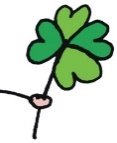 Konkrétní činnosti s dětmi – podpora spolupráce rodiny a školy.Podpora distančního vzdělávání pro pedagogy MŠ Masná 
a pro rodiče a děti  MŠ Masná
Věk dětí:   3– 6 let a děti s odkladem školní docházky                       Určení:  Pro pedagogy MŠ Masná a rodiči s dětmi  MŠ MasnáVypracovaly:  Bc. Jana Hegerová a Mgr. Eva HanušováMateřská škola Masná, Masná 700/11, Praha 1.Verze programu není konečná, stále je možné ji doplňovat a aktualizovatÚvod do konkrétních činností pro přímou práci s dětmiZačátek školní docházky je pro každé dítě první důležitou a náročnou zkouškou. Ve škole jsou na děti kladeny nové požadavky. Dítě, které bude nastupovat do základní školy, by mělo umět / mít:vypěstovány hygienické návykysamostatnostzvládat věku přiměřenou sebeobsluhu dokončit úkoly, které mu byly uloženypřiměřeně bohatou slovní zásobusprávnou výslovnost všech hlásekorientovat se v prostoruorientovat se ve známém prostředípřiměřenou manuální zručnost a obratnostsmysl pro plnění povinností, vytrvalost, cílevědomostpřizpůsobení se novým požadavkům a návykůmzvládat své citové reakceAby dítě před vstupem do školy mělo již všechny tyto vlastnosti a schopnosti v žádoucí míře rozvinuty, je zapotřebí, aby bylo v mateřské škole i v rodině soustavně připravováno.Mnoho pramenů současné pedagogiky hovoří o tom, že mateřská škola není přípravou na základní školu. Předškolní vzdělávání podporuje rozvoj osobnosti dítěte předškolního věku, podílí se na jeho zdravém, citovém, rozumovém a tělesném rozvoji a na osvojení základních pravidel chování, základních životních hodnot a mezilidských vztahů. Předškolní vzdělávání vytváří základní předpoklady pro pokračování ve vzdělávání. Předškolní vzdělávání napomáhá vyrovnávat nerovnoměrnosti vývoje dětí před vstupem do základního vzdělávání.Mateřská škola je místem, kde se dítě učí také sociálním vztahům, kde se setkává s novými úkoly, které se s jeho věkem ztěžují a přirozenou nenásilnou cestou jej vedou k těžším úkolům, jež nejsou v kompetencích mateřské školy, nýbrž navazují ve škole základní. Tímto způsobem mateřská škola skutečně připravuje děti na vstup do základní školy a není tajemstvím, že děti, které navštěvovaly mateřskou školu alespoň v posledním roce před nástupem do ZŠ, jsou rychleji a bez problémů adaptovány na nové prostředí a nové požadavky,mají lépe vyvinutou hrubou i jemnou motoriku, jsou zvyklé reagovat na učitele  a celkově lépe se orientují v hierarchii školy a v sociálních vztazích ve třídě.Následující program je koncipován do oddílů:Rozvíjení rozumových schopnostíRozvíjení řeči a myšleníJemná a hrubá motorikaRozvíjení fantazie, představivosti a tvořivostiRozvíjení estetického cítěníVýchovné činnosti:Konstruktivní a grafické činnostiGrafické napodobování symbolů, tvarů, čísel, písmenKonkrétní operace s materiálem a předmětyKooperativní činnosti ve dvojicích, ve skupinkáchRůznorodé společné hry a skupinové činnosti, kdy se děti spolupodílejí na   činnosti i na jejích výsledcíchŘešení přirozených a modelových situacíTvůrčí činnosti slovesné, literární, dramatické, výtvarné, hudební, hudebně   pohybové, apod. podněcující tvořivost a nápaditost dětí, estetické vnímání i vyjadřování, tříbení vkusuPoužitá literatura:Rámcový  program pro předškolní vzděláváníHrou připravujeme na školu – T. HenekCo mám umět, než půjdu do školy – Sally HewittováŠkolský zákon č. 561/2004 Sb.Rozvíjení rozumových schopnostíRozvíjení postřehu, pozornosti, paměti a představivostihra „ Na tichou poštu“smyslové hry: „ Doveď slepého“, „ Kde hraje činel“, „ Řekni mi, co jíš“, „ Co to je?“ – poznávání na základě sluchu, hmatu, chuti a vůně  vyloučením zrakugrafické listy  s různým zaměřením př. rozlišování odlišností, co kam patří, čí je to stín, dokreslování, překreslování, aj.hry s čísly na kartičkách, knoflíky, špalíčky, dominem,…- přiřazování, určování počtu, jednoduché sčítání do 10, srovnávání, protiklady, nerovnosti, stupňování, shodnost, prostorové vztahy v prostoru a v rovině, časové vztahy:počet prvků ve skupiněurčit správné číslo na objektu a přiřadit ho ke správnému číslu na jiném objektu (domy a obálky)pojmy před, za před a po (čísla)řadové číslovky – první, druhý odspodu, první zleva, druhý zprava,…stejně, více, ménějednoduché sčítání objektů do 10jednoduché odčítání objektů do 10stejný počet různých prvků (ode všeho 10)tvoření vzorů ( korálky - navlékání stejného sledu barev)dvojicejednoduché dělení (rozdělování prvků na dvě stejné nebo nestejné skupiny)geometrické tvary – kruh (koule), čtverec (krychle), obdélník (kvádr), trojúhelník (jehlan)velké, malé, větší, menší, větší než, menší nežstupňování – malé, menší, nejmenšíměření pomocí chodidel, rukou, dlaníodhady délky, určování délky, výšky, šířky, vzdálenosti, objemu, váhyco k sobě patří (stejné tvary, páry)soubory a podsoubory (tvoření souborů prvků se stejným jmenovatelem – zvířata, oblečení, jídlo, rostliny, květiny,…)Odlišnosti (co sem nepatří – jiná barva, tvar, soubor,…)Opaky (měkký x tvrdý, malý x velký,…)určování prvku na základě 2 informacítvoření souborů z prvků se stejnými nebo odlišnými znaky (množina, průnik)Třídění (stavebnice, hračky, knoflíky, barvy,…)hry k procvičení paměti (zapamatování předmětů před jejich zakrytím, zapamatování sledu čísel,…)vpravo, vlevo, nad, pod, vpřed, vzadsestavování různých obrazců ze stejných tvarůtvary uvnitř tvarůRozvíjení řeči a myšlenívypravování o pozorování, zážitků, úvah, příběhů, pohádek,…správné označování osob, předmětů a jevů v okolírozšiřování slovní zásoby při všech příležitostechprohlížení obrázků a jejich popisnadřazené pojmy  (nádobí, zvířata, nábytek,…)rozkládání slov na části: slabikování s rytmizací (říkadla, hra na tělo), určování první a poslední hlásky ve slově (hra Slovní kopaná)hádanky, tvoření vlastních hádanekvyprávění vtipů, tvoření vlastních vtipůčetba k poslechu: pohádky, tematické příběhyučení se básní, říkadel a jiných textůjazykolamyvymýšlení slov na předem určenou hlásku vymýšlení slov, která začínají na stejnou hlásku a jsou ze stejného souborutvoření vět z několika zadaných slovdokončení příběhureprodukce pohádkydramatizacerýmovánívícevýznamová slova (zub, oko,…)opak slovco k čemu sloužíhra „ Urči na, co myslím“jmenování známých zvířat, ovoce, rostlinco kdo dělá – slovesajaký je – přídavná jménaco to je – podstatná jménařešení situací („ Co bys dělal kdyby…, Co by se stalo kdyby – nejezdily vlaky, nesvítily žárovky,…)Jemná a hrubá motorikak procvičování hrubé motoriky slouží pravidelné ranní cvičení, činnosti zabývající se rozvojem hrubé motoriky, výlety, vycházky, pohybové hry a jiné činnosti prováděné během denního programudokreslování tvarů (vlnovka, meandr, přerušovaná čára,…)dokreslování geometrických tvarů (vyplnění celé plochy)modelování z modelínysestavování tvarů z dřívek, páráteknavlékání korálkůřetěz z kancelářských sponekVybarvování čtverců dle diktátu:kresba – detailní, drobné tvary – květiny, motýlci, ajkreslení s cvičením pozornosti:vyčárkování tvarů geometrických a jiných (hvězdy, mnohoúhelníky,aj.)stříhání a sestavování obrázků z vystříhaných tvarů (domečky aj.)vystřihování tvaru rozděleného na menší tvary a jeho následné sestavení-puzzleskládačky z papírukresba jednoduchých tvarů do čtverečkovaného papírugrafické listy pro nácvik „ volné ruky“ k psanípřekreslování dle předlohy (obrázek, písmo, vymyšlené klikyháky, aj.)hry se stavebnicemi (Lego, duplo, zatloukačky, dřevěné hranoly, konstruktivní stavebnice dle možností)hra na zvonkohru při provádění hudebního doprovoduhry s prsty a s rukama (s říkadly, hra na tělo, prstové loutky, maňásci, aj.)Rozvíjení fantazie, představivosti a tvořivostiKresleníHravé činnosti s materiálem – čárání, sledování stopy, velké grafické pohybyRozvíjení kreslířských schopností při zobrazení lidské i zvířecí figuryČlenitější dějové situaceJednání a typika postavKresba měkkou tužkou, pastelkami, fixem, tuší (špejle máčená v tuši), suchým i mastným pastelem, křídou suchou a máčenou v mléce, voskovkami (kombinovaná technika s tuší a vyškrabáváním)MalováníRozvíjení a kultivování dovednosti práce s barvou: použití jedné a více barev, barvy na paletě, vyprat štětce, mísit barvy, míchat barevné odstíny, časová posloupnost při malováníRozvíjení citlivosti pro barevnou a tvarovou kompoziciPodporovat výtvarné vidění a posuzováníVyhledávání působivých barevných, tvarových, světelných kompozicí a scénHry s barvou a s barevnou skvrnou – rozfoukávání, zapouštění, otiskování přeložením, rozkreslování špejlí,…Malování barvami plakátovými, vodovými, prstovými a dalšímiModelováníHnětení, zpracování do tvaru koule, válce, hada, spojování částí, reliéf, otiskování zajímavých předmětů (šroubky, spony, kousky krajek, přírodniny, apod.)Modelování z modelovací hmoty, těsta, hlíny, keramické hlíny, moduritu, apod.GrafikaTisk z výšky – bramborová tiskátka, korková zátka, otisky smotkem papíru či textilií, tiskátka z molitanové houbyPráce s papíremZdokonalování technických dovedností při práci s papírem – mačkání, muchlání, trhání: malé kousky, pruhy, vytrhávání podle předkresleného vzoru, skládání, stříhání a vystřihování, sestavování, mozaiky, nalepováníProstorové vytváření s využitím papírových krabic, roliček, vlnitého barevného papíru, apod.Využití různých druhů papíru – kancelářský, průklepový (obkreslování), krepový (tvarování, sešívání), balicí (kreslení na dlouhý papír – moře, tráva,…), ozdobný balicí, karto, barevný, strakatý, plyšový,…Využití přírodních materiálůTvůrčí přístup k méně obvyklým materiálům: textil, vlna, kůže, knoflíky, apod.Rozvíjení citlivosti pro objevování výtvarných hodnot v barvách a tvarech přírody (listy, kamínky, šišky, mušle, kaštany)Rozvíjení výtvarné citlivosti pro kompozici v prostoruRozvíjení výtvarné citlivosti pro vztah detailu k celkuRozvíjení fantazie, tvořivosti a schopnosti výtvarné stylizace – přetvářet původní smysl umělých materiálů do nové symbolické podoby, která nemá jednoznačný význam
Rozvíjení estetického cítěníHudebníZaujmout pozornost dětí zpěvem písní a hrou na hudební nástrojDeklamování, melodizování slovních celků, krátkých říkadelRytmizace, hra na těloHry s říkadly, vymýšlení pohybu k říkadlu, vymýšlení melodie k říkadluProcvičování pohybů, běhu, chůze s doprovodem nástroje rytmického a melodickéhoPoznávání zvuků v přírodě a napodobování i pomocí nápodobyVyslechnutí žertovných písní o zvířatech, dětech, lidské činnostiSpojování písně s pohybem – melodie, slovo, pohyb Zpěv se skupinouZpěv sólovýUpevňování rytmické pravidelnosti hrou na rytmické nástroje – opakování rytmů po učitelce, opakování rytmu po dítěti, vymýšlení rytmu, dirigování skupiny, doprovod k písním dle vlastní fantazie, doprovod dle požadavků učitelkyHry hudebně pohybovéPoznávání výškových rozdílů hudebních nástrojůSeznamování se sílou zvuku a tónu – didaktické hříčkySeznamování s výškou a hloubkouSeznamování s dynamikouHudební hádanky (Poznáš tuhle písničku? Dle melodie, rytmu)Zpěv známých písní na slabiky, brumendoSeznamování s novými písněmi v návaznosti na roční období a svátky v roce Vyslechnutí kratší instrumentální skladbyNapodobování hudebních a nehudebních zvuků – Hry se zvukyZaujetí dětské pozornosti písněmi a skladbami různého charakteru (příležitostné, pochodové, taneční, apod.)Nenásilné tvoření tónuSprávné dýchání – dechová cvičeníSprávné frázováníReagování pohybem na změnu tempa, na hudební akcenty, na pomlkyNácvik jednoduchých tanečních krokůTanec s náčiním na hudbu reprodukovanouUplatňování cvalu vpřed, přísuvných kroků, poskočného kroku
V Praze dne 28. 8. 2004; aktualizace 4. 9. 2012, 16. 10. 2020, 3. 3. 2021Děkujeme za spolupráci všem zákonným zástupcům dětí a přejeme pevné nervy, silnou imunitu a hodně zdraví.Kolektiv MŠ Masná